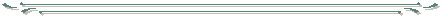 Please keep these due dates posted to help ensure that they are respected, and contact the teacher/school should any concern or unforeseen circumstance arise. Your support and encouragement is greatly appreciated! Please sign and return this lower portion with your name and preferred method of communication:NAME: __________________________________________________CELL: _________________________________             TEXT ME                      CALL MEEMAIL: _____________________________________________________HOME PHONE: _____________________________WORK PHONE: _____________________________DATEFILA 10 2nd SEMESTER OUTLINE & DUE DATES January 29th Students work in class on “Je viens de…” PoetryJanuary 30th Students finish poetry and work on Turning Points ActivitiesJanuary 31st Poetry and Activities shared in class and passed inFebruary 3rd - 13th Turning Points Narrative Essay WritingFebruary 14th Turning Points Narrative Essay due electronically (extended to Tues.,Feb.18th)February 17th – 21st Speech Preparation at home/ Novel Reading and Questions to do daily in classFebruary 24th Speech due to present in class (Turning Point/Article/Demonstration) (moved to March 10th)February 25th – March 11th Novel Reading and Questions daily in class and at homeMarch 12th Novel Questions finished (Ch. 1-12) with Review in classMarch 13th Test on Novel Reading and Questions (Ch. 1-12) (moved to March 20th)March 14th Deadline to submit eligible Turning Points Essays to Provincial CompetitionMarch 14th – April 28th Independent Novel Reading at home (Ch. 13- 21)March 17th – 21st National Francophone Week (Class and School-wide Activities)March 24th – 28th  Groups work in class on Guy de Maupassant Reader’s TheatreMarch 28th Deadline to submit names of students eligible for  District Oratorical Competition March 29th – April 13th Groups work at home on Guy de Maupassant Reader’s TheatreMarch 31st  – April 18th In-class preparation for the FI Provincial Achievement Exam (reading/writing) April 1st District Oratorical Competition, Hampton High School, 7 pm.April 14th Reader’s Theatre due electronicallyApril 21st – 23rd  FI Provincial Achievement Exam (reading/writing) (must try not to be absent)April 29th Timeline Project due on Independent Novel Reading (Ch. 13-21)April 29th Groups/Readings assigned for Novel PPT Project (Ch. 22- 39)April 29th – May 17th  Read and Prepare for Novel PPT Project at homeMay 19th – 23rd Students work in class on Novel PPT ProjectMay 23rd Novel PPT Project due electronicallyMay 26th – 30th Students present Novel PPT Projects in classJune 2nd – 6th Exam Review (Novel, Grammar, Reading Comprehension, Short Essay)June 9th – 13th Exam Week*** in between dates*** Students will be taught Focused Lessons on a variety of Language Concepts relevant to their project goals, on dates not otherwise designated above *** some of these lessons will be collected and evaluated along the way, resulting in additional marks from class work and quizzes*** EVERY DAY*** STUDENTS WILL BE OBSERVED AND EVALUATED DAILY FOR THEIR SPOKEN FRENCH IN CLASS. THIS ASSIGNMENT IS THE MOST VALUABLE MARK OF THE COURSE, WEIGHING IN AT 15% OVERALL.  